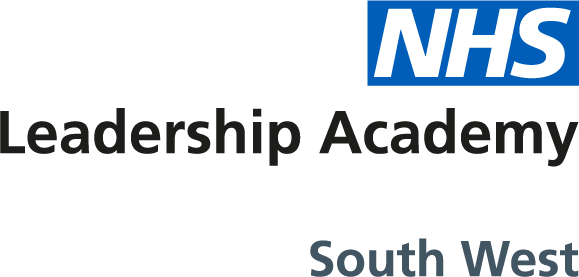 Meeting Preparation formwww.southwestleadership.nhs.uk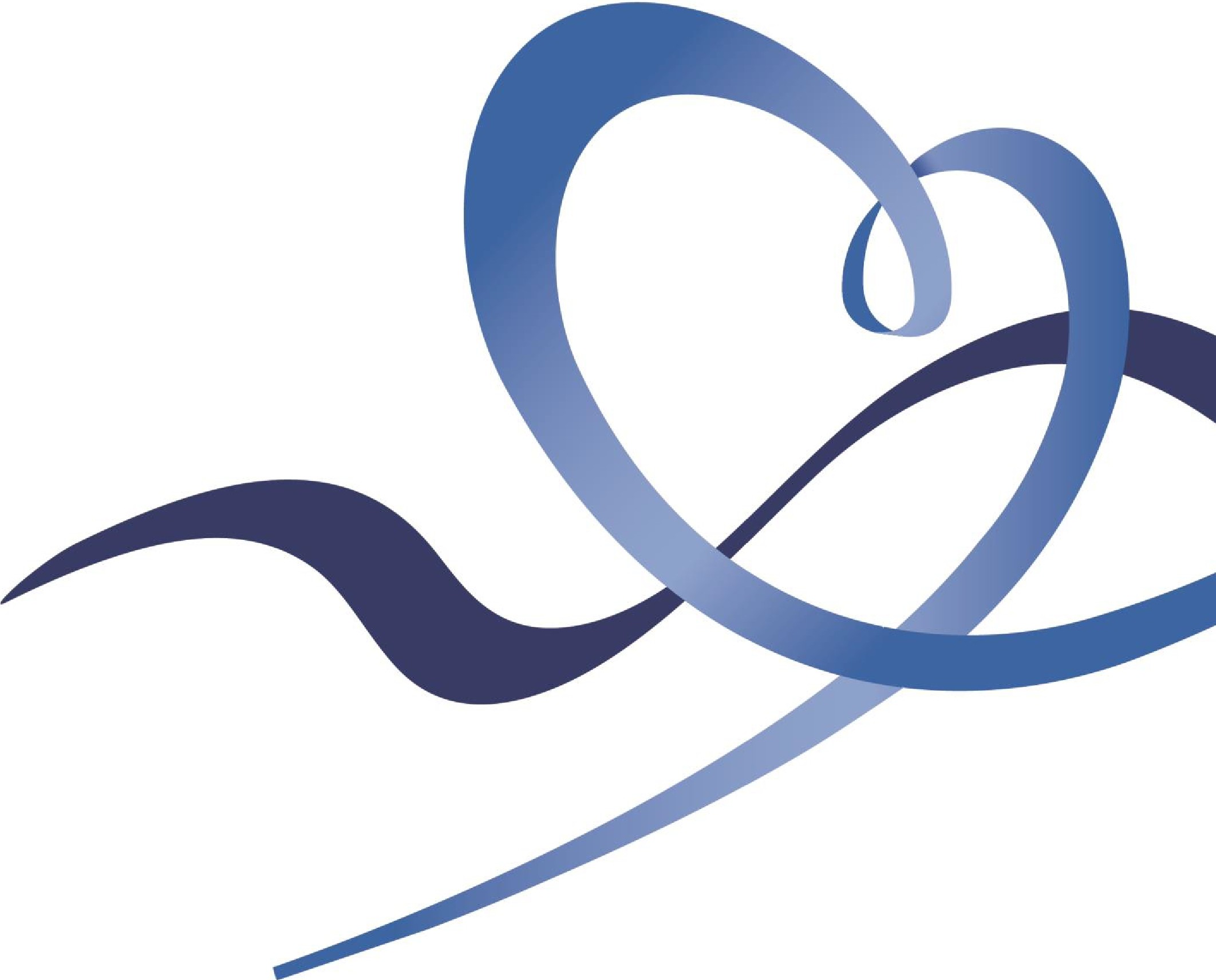 Name:	Date:Session No:	Times:What have you accomplished since our last meeting?What didn’t you get done, but intended toWhat’s on your mind at work at the moment?What challenges and problems you are facing nowThe opportunities which are available to you right nowAnything else that is relevantI want to use the coaching / mentoring session to: